参会回执表2016年ANSA/µETA（北京）公开技术交流会2016年11月22日   中国·北京 参会回执表（回执以电子邮件形式递交）扫描二维码关注我们的最新动态：微信：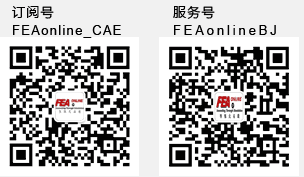 新浪微博：有限元在线 http://weibo.com/feaonline论坛：http://www.feaonlinebbs.cn/forum.php单位名称通讯地址邮  编邮  编联系人E—MailE—Mail电话传   真传   真参会人员姓  名姓  名性 别性 别部门部门职   务职   务手机参会人员参会人员参会人员参会人员是否需要代为预订酒店是否需要代为预订酒店否：否：是：（请提供酒店标准及房间数量）是：（请提供酒店标准及房间数量）是：（请提供酒店标准及房间数量）是：（请提供酒店标准及房间数量）是：（请提供酒店标准及房间数量）是：（请提供酒店标准及房间数量）会议建议及备注会议建议及备注